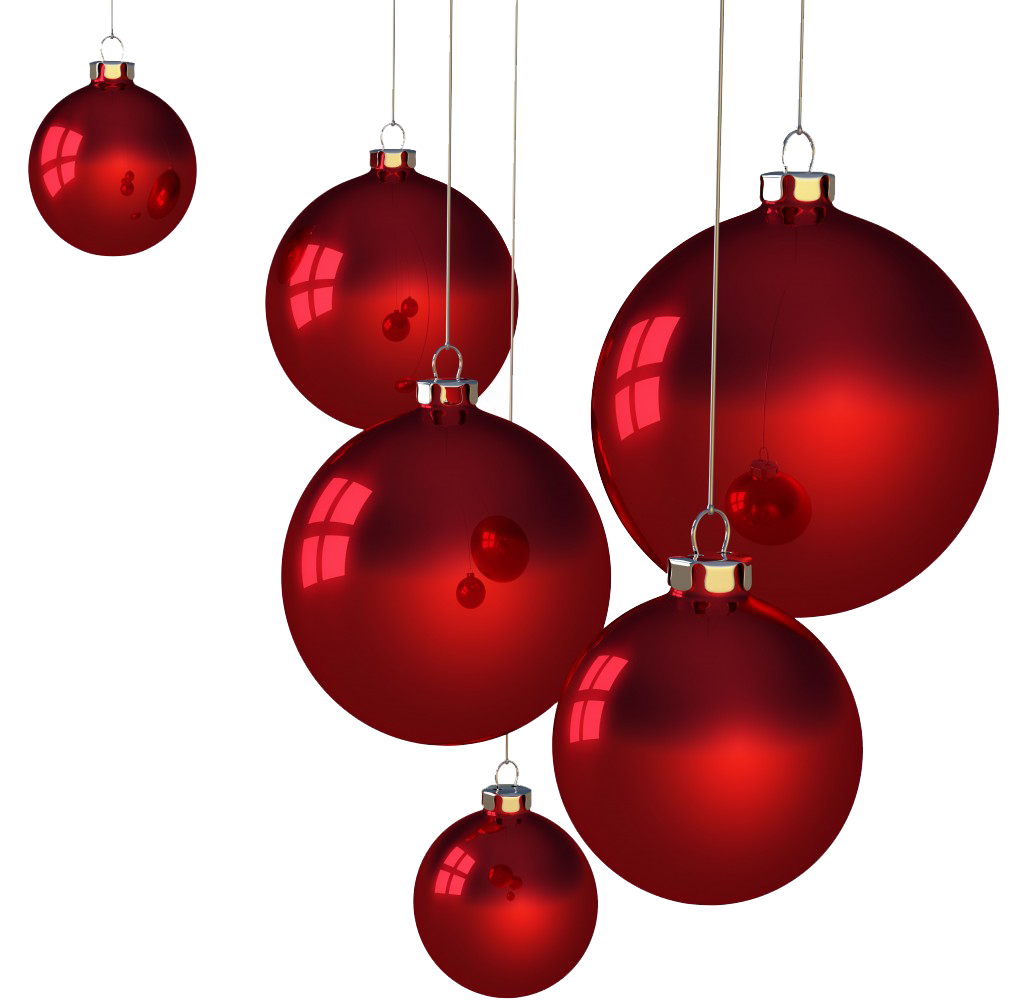 Vous souhaitez tester la miscibilité de l’éthanol et du cyclohexane avec l’eau. 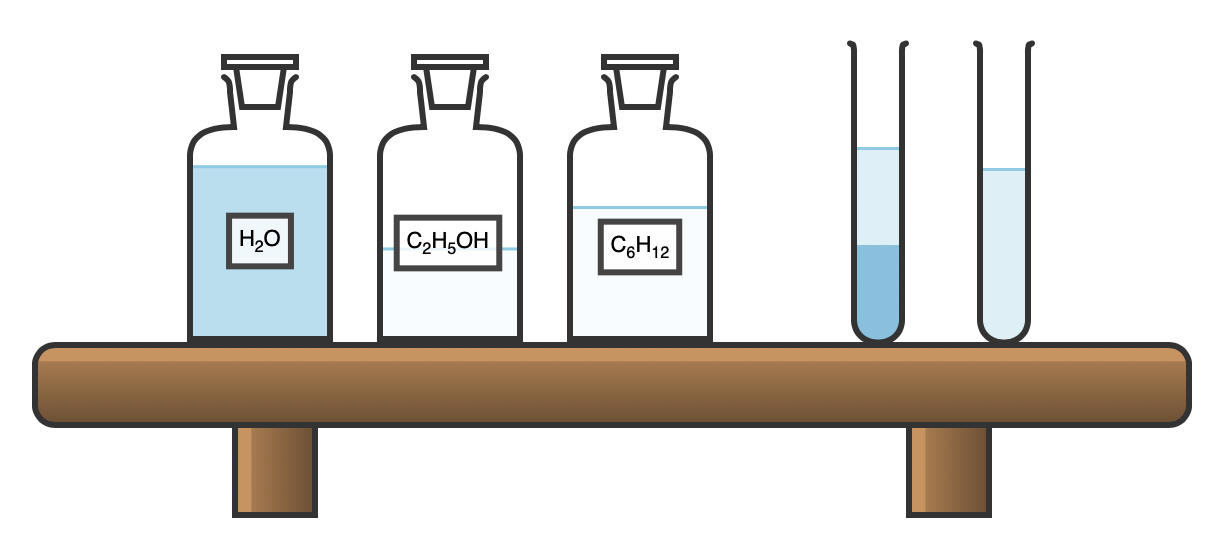 Miscibilité : c’est la propriété d’une espèce chimique liquide (solvant) à former un mélange homogène avec un autre liquide (solvant).Protocole :Dans deux tubes à essais contenant de l'eau, ajouter respectivement de l'éthanol et du cyclohexane. Une fois les tests effectués, vous devez pouvoir remplir le tableau suivant avec les mots/valeurs suivant(e)s : « oui », « non », « 0,78 » et « 0,79 » Tests de miscibilitéChap 7Nom Prénom :1ère spéMiscible avec l’eauDensitéÉthanol12Cyclohexane34